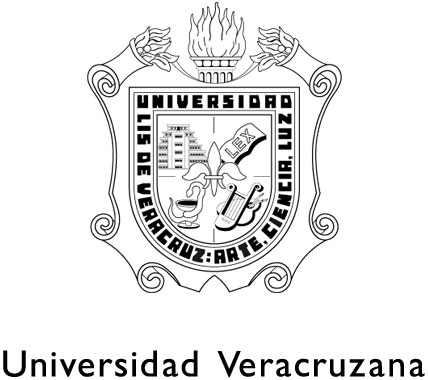 DIRECCIÓN GENERAL DEL ÁREA ACADÉMICA DE CIENCIAS DE LA SALUD:  DIRECCIÓN GENERAL DEL ÁREA ACADÉMICA DE CIENCIAS DE LA SALUD:  DIRECCIÓN GENERAL DEL ÁREA ACADÉMICA DE CIENCIAS DE LA SALUD:  Minuta de Trabajo No. 2016Información del ProyectoInformación del ProyectoInformación del ProyectoInformación del ProyectoFecha: 27 de Octubre 2016Clave: Clave: Descripción:    Hora de inicio:  13:27Hora de inicio:  13:27Hora de inicio:  13:27Hora final: 14:20Lugar:  Audiovisual 1Lugar:  Audiovisual 1Adm. Proyecto: Rediseño del plan de estudios de la licenciatura en psicologíaAdm. Proyecto: Rediseño del plan de estudios de la licenciatura en psicologíaObjetivos: Aprobación en lo general del documento: Informe de la evaluación del estado actual del Programa educativo y la propuesta de mejora, por los integrantes de la Comisión Estatal de Rediseño.Objetivos: Aprobación en lo general del documento: Informe de la evaluación del estado actual del Programa educativo y la propuesta de mejora, por los integrantes de la Comisión Estatal de Rediseño.Objetivos: Aprobación en lo general del documento: Informe de la evaluación del estado actual del Programa educativo y la propuesta de mejora, por los integrantes de la Comisión Estatal de Rediseño.Objetivos: Aprobación en lo general del documento: Informe de la evaluación del estado actual del Programa educativo y la propuesta de mejora, por los integrantes de la Comisión Estatal de Rediseño.Asistentes/Agenda/Acuerdos sobre el ProyectoAsistentes/Agenda/Acuerdos sobre el ProyectoAsistentes/Agenda/Acuerdos sobre el ProyectoAsistentes/Agenda/Acuerdos sobre el ProyectoAsistentes/Agenda/Acuerdos sobre el ProyectoAsistentes/Agenda/Acuerdos sobre el ProyectoAsistentes/Agenda/Acuerdos sobre el ProyectoNombre del asistente:Nombre del asistente:Correo Correo Cargo/Comisión/ RegiónCargo/Comisión/ RegiónFirmaDra. América Espinoza HernándezDra. América Espinoza Hernándezamericaeh@gmail.comamericaeh@gmail.comDirectora, Región Poza Rica – TuxpanDirectora, Región Poza Rica – TuxpanMtro. Francisco Bermúdez JiménezMtro. Francisco Bermúdez Jiménezfbermudez@uv.mxfbermudez@uv.mxCoordinador regional, Poza RicaCoordinador regional, Poza RicaMtro. José Felipe Reboredo SantesMtro. José Felipe Reboredo Santesreboredo60988@hotmail.comreboredo60988@hotmail.comMiembro de la academia estatalMiembro de la academia estatalMtro. Cecilio Juárez OsorioMtro. Cecilio Juárez Osoriocjuarez@uv.mxcjuarez@uv.mxDirector, Región Veracruz – Boca del RíoDirector, Región Veracruz – Boca del RíoDr. Rodolfo Delgadillo CastilloDr. Rodolfo Delgadillo Castillordelgadillo@uv.mxrdelgadillo@uv.mxCoordinador regional, VeracruzCoordinador regional, VeracruzMtro. José Noel García AndradeMtro. José Noel García Andradenoegarcia@uv.mxnoegarcia@uv.mxMiembro de academia estatalMiembro de academia estatalMtro. Salvador Sarmiento VegaMtro. Salvador Sarmiento Vegassarmiento@uv.mxssarmiento@uv.mxMiembro de la academia estatalMiembro de la academia estatalDra. María Esther Barradas AlarcónDra. María Esther Barradas Alarcónebarradas@uv.mxebarradas@uv.mxMiembro de la academia estatalMiembro de la academia estatalMtro. Juan Grapaín ContrerasMtro. Juan Grapaín Contrerasjgrapain@uv.mxjgrapain@uv.mxDirector, Región XalapaDirector, Región XalapaMtro. Herson Alfonso Castellanos Celis Mtro. Herson Alfonso Castellanos Celis hecastellanos@uv.mxhecastellanos@uv.mxCoordinador regional, XalapaCoordinador regional, XalapaMtro. Axel Manuel Navarro HernándezMtro. Axel Manuel Navarro Hernándezaxnavarro@uv.mxaxnavarro@uv.mxMiembro de la academia estatalMiembro de la academia estatalDra. Lizette Teresa Figueroa VásquezDra. Lizette Teresa Figueroa Vásquezfigueroa16liz@gmail.comfigueroa16liz@gmail.comMiembro de la academia estatalMiembro de la academia estatalDra. María Gerarda Landeros VelázquezDra. María Gerarda Landeros Velázquezglanderos@uv.mxglanderos@uv.mxMiembro de la academia estatalMiembro de la academia estatalDra. Victoria Kai CachoDra. Victoria Kai Cachovkai@uv.mxvkai@uv.mxMiembro de academia estatalMiembro de academia estatalMtro. David Bermúdez Jiménez Mtro. David Bermúdez Jiménez dberjim@uv.mxdberjim@uv.mxMiembro de la academia estatalMiembro de la academia estatalRef.Agenda PropuestaAgenda PropuestaAgenda PropuestaAgenda PropuestaAgenda PropuestaAgenda Propuesta01Bienvenida Bienvenida Bienvenida Bienvenida Bienvenida Bienvenida 02Lectura del acta anteriorLectura del acta anteriorLectura del acta anteriorLectura del acta anteriorLectura del acta anteriorLectura del acta anterior03Comentarios por Región del documento: Informe de evaluación del estado actual del Programa Educativo y la Propuesta de Mejora.Comentarios por Región del documento: Informe de evaluación del estado actual del Programa Educativo y la Propuesta de Mejora.Comentarios por Región del documento: Informe de evaluación del estado actual del Programa Educativo y la Propuesta de Mejora.Comentarios por Región del documento: Informe de evaluación del estado actual del Programa Educativo y la Propuesta de Mejora.Comentarios por Región del documento: Informe de evaluación del estado actual del Programa Educativo y la Propuesta de Mejora.Comentarios por Región del documento: Informe de evaluación del estado actual del Programa Educativo y la Propuesta de Mejora.04Firma del acta de “Aprobación en lo general” del documento: Informe de evaluación del estado actual del Programa Educativo y la Propuesta de Mejora, por los integrantes de la comisión.Firma del acta de “Aprobación en lo general” del documento: Informe de evaluación del estado actual del Programa Educativo y la Propuesta de Mejora, por los integrantes de la comisión.Firma del acta de “Aprobación en lo general” del documento: Informe de evaluación del estado actual del Programa Educativo y la Propuesta de Mejora, por los integrantes de la comisión.Firma del acta de “Aprobación en lo general” del documento: Informe de evaluación del estado actual del Programa Educativo y la Propuesta de Mejora, por los integrantes de la comisión.Firma del acta de “Aprobación en lo general” del documento: Informe de evaluación del estado actual del Programa Educativo y la Propuesta de Mejora, por los integrantes de la comisión.Firma del acta de “Aprobación en lo general” del documento: Informe de evaluación del estado actual del Programa Educativo y la Propuesta de Mejora, por los integrantes de la comisión.05Comentarios por Región de los documentos producto de las actividades 7, 8 y 9 declaradas en la Propuesta de plan de trabajo para la evaluación y diseño curricular 2012 - 2013: - Declaración de la visión del Plan de Estudios. - Fundamentación del Plan de Estudios. - Declaración del Ideario, Misión y Objetivos, general y específicos del Plan de EstudiosComentarios por Región de los documentos producto de las actividades 7, 8 y 9 declaradas en la Propuesta de plan de trabajo para la evaluación y diseño curricular 2012 - 2013: - Declaración de la visión del Plan de Estudios. - Fundamentación del Plan de Estudios. - Declaración del Ideario, Misión y Objetivos, general y específicos del Plan de EstudiosComentarios por Región de los documentos producto de las actividades 7, 8 y 9 declaradas en la Propuesta de plan de trabajo para la evaluación y diseño curricular 2012 - 2013: - Declaración de la visión del Plan de Estudios. - Fundamentación del Plan de Estudios. - Declaración del Ideario, Misión y Objetivos, general y específicos del Plan de EstudiosComentarios por Región de los documentos producto de las actividades 7, 8 y 9 declaradas en la Propuesta de plan de trabajo para la evaluación y diseño curricular 2012 - 2013: - Declaración de la visión del Plan de Estudios. - Fundamentación del Plan de Estudios. - Declaración del Ideario, Misión y Objetivos, general y específicos del Plan de EstudiosComentarios por Región de los documentos producto de las actividades 7, 8 y 9 declaradas en la Propuesta de plan de trabajo para la evaluación y diseño curricular 2012 - 2013: - Declaración de la visión del Plan de Estudios. - Fundamentación del Plan de Estudios. - Declaración del Ideario, Misión y Objetivos, general y específicos del Plan de EstudiosComentarios por Región de los documentos producto de las actividades 7, 8 y 9 declaradas en la Propuesta de plan de trabajo para la evaluación y diseño curricular 2012 - 2013: - Declaración de la visión del Plan de Estudios. - Fundamentación del Plan de Estudios. - Declaración del Ideario, Misión y Objetivos, general y específicos del Plan de Estudios06Firma del acta de “Aprobación en lo general” de los documentos: - Declaración de la visión del Plan de Estudios. - Fundamentación del Plan de Estudios. - Declaración del Ideario, Misión y Objetivos, general y específicos del Plan de Estudios.Firma del acta de “Aprobación en lo general” de los documentos: - Declaración de la visión del Plan de Estudios. - Fundamentación del Plan de Estudios. - Declaración del Ideario, Misión y Objetivos, general y específicos del Plan de Estudios.Firma del acta de “Aprobación en lo general” de los documentos: - Declaración de la visión del Plan de Estudios. - Fundamentación del Plan de Estudios. - Declaración del Ideario, Misión y Objetivos, general y específicos del Plan de Estudios.Firma del acta de “Aprobación en lo general” de los documentos: - Declaración de la visión del Plan de Estudios. - Fundamentación del Plan de Estudios. - Declaración del Ideario, Misión y Objetivos, general y específicos del Plan de Estudios.Firma del acta de “Aprobación en lo general” de los documentos: - Declaración de la visión del Plan de Estudios. - Fundamentación del Plan de Estudios. - Declaración del Ideario, Misión y Objetivos, general y específicos del Plan de Estudios.Firma del acta de “Aprobación en lo general” de los documentos: - Declaración de la visión del Plan de Estudios. - Fundamentación del Plan de Estudios. - Declaración del Ideario, Misión y Objetivos, general y específicos del Plan de Estudios.PROCESO:Inicia reunión estatal a las 13: 27 y se lee el acta anterior de Reunión de coordinadores regionales que tuvo lugar el día en la ciudad de Veracruz. El Mtro. Herson Castellanos hace algunas precisiones de los acuerdos del acta anterior.Se abre el espacio para los comentarios de las tres regiones, sobre el documento de Informe de evaluación del estado actual del Programa Educativo y la Propuesta de Mejora, por los integrantes de la comisión por cada región.El Mtro. Herson propone que cubramos este punto para salir a comer, diez personas votan a favor.Inicia Veracruz con los comentarios sobre el documento, el Mtro. Rodolfo indica que los comentarios son de forma no de fondo y son de redacción básicamente y por tanto aprueban el documento en lo general.Mtro. Herson comenta los comentarios en la región de Xalapa, que cada academia observó, en resumen son:  La Mra. Ma. Gerarda indica que si es posible que el documento no sea anecdotario y siga un curso de un documento descriptivo que si se base en fuentes que están publicadas.Mtro. Francisco Bermúdez, comenta que se corre el riesgo de que se caiga en un documento anecdótico y sí ir sobre fuentes publicadas y redactar un documento descriptivo.Mtro. Rodolfo, indica a este respecto que se puede hacer una descripción formal de la historia de la facultad incluso que se incluya en anexos la historia de cada región. Es el mismo caso para los FODAS que se vayan a anexos ya que cada uno de estos son diferentes.Mtro. F. Bermúdez dice que con respecto a los FODAS hay aspectos comunes a todas las regiones, estos pueden quedar en el documento y las especificaciones de cada región se integren en anexos.Mtro. Herson indica que se recupere el documento de la Dra. América de la historia de la facultad de Poza Rica  para considerarlos. Menciona que el documento que envía el Dr. Alcaraz es muy importante y que debiérmaos solicitarle nos apoye con una redactado de manera formal, y que el documento que publica el Dr. Ribes relata la historia de la facultad a través de su vivencia.El Mtro. Herson continúa con la lectura de las observaciones del informe de evluacion…….Mtro. Axel hace algunas especificaciones sobre la contratación del personal…..Mtro. Herson hace un recordatorio sobre la antigüedad que llevan los documentos que hemos realizado y que estos ya datan de seis a dos años, en este sentido es necesario actualizarlos para hacerlos adecuados con el informe a los momentos actuales.Se debe de indicar quienes va a hacer las correcciones antes de enviarla a revisión de estilo. El Mtro. Herson y el Mtro. Francisco sugieren a la Dra. María Isabel Guiot para el trabajo de corrección de estilo. Se debe indicar las fechas en que estas correcciones quedaran listas; las cuales se determinarán de común acuerdo con la Dra. María Isabel.En cuanto a este aspecto del informe de evaluación  y puntualizando las observaciones los acuerdos son:Actualizar el documento del Informe de evaluación del estado actual del Programa Educativo y la Propuesta de Mejora, debido a que los documentos que los sustentan tienen una antigüedad de seis años, cuatro años o dos años.Redactar y ubicar los aspectos de la historia del programa educativo de la licenciatura de psicología y las historias de las facultades por cada región se insertaran en anexos.Incluir en el Informe de evaluación del estado actual del Programa Educativo y la Propuesta de Mejora,  en los anexos: las historias, los FODAS y el plan de mejora de cada región.Una vez realizadas estas mejoras pasar el documento a corrección de estilo con la Dra. María Isabel Guiot Vásquez.  Termina la reunión a las 2:20Reiniciamos la reunión a las 4:40 con la región de Poza Rica y Xalapa, a las 6:08 se integra la región Veracruz. Se revisa el documento de Re-diseño Proyecto Curricular Fase I,  por apartados y se van puntualizando los comentarios de Poza Rica. ACUERDOS: PROCESO:Inicia reunión estatal a las 13: 27 y se lee el acta anterior de Reunión de coordinadores regionales que tuvo lugar el día en la ciudad de Veracruz. El Mtro. Herson Castellanos hace algunas precisiones de los acuerdos del acta anterior.Se abre el espacio para los comentarios de las tres regiones, sobre el documento de Informe de evaluación del estado actual del Programa Educativo y la Propuesta de Mejora, por los integrantes de la comisión por cada región.El Mtro. Herson propone que cubramos este punto para salir a comer, diez personas votan a favor.Inicia Veracruz con los comentarios sobre el documento, el Mtro. Rodolfo indica que los comentarios son de forma no de fondo y son de redacción básicamente y por tanto aprueban el documento en lo general.Mtro. Herson comenta los comentarios en la región de Xalapa, que cada academia observó, en resumen son:  La Mra. Ma. Gerarda indica que si es posible que el documento no sea anecdotario y siga un curso de un documento descriptivo que si se base en fuentes que están publicadas.Mtro. Francisco Bermúdez, comenta que se corre el riesgo de que se caiga en un documento anecdótico y sí ir sobre fuentes publicadas y redactar un documento descriptivo.Mtro. Rodolfo, indica a este respecto que se puede hacer una descripción formal de la historia de la facultad incluso que se incluya en anexos la historia de cada región. Es el mismo caso para los FODAS que se vayan a anexos ya que cada uno de estos son diferentes.Mtro. F. Bermúdez dice que con respecto a los FODAS hay aspectos comunes a todas las regiones, estos pueden quedar en el documento y las especificaciones de cada región se integren en anexos.Mtro. Herson indica que se recupere el documento de la Dra. América de la historia de la facultad de Poza Rica  para considerarlos. Menciona que el documento que envía el Dr. Alcaraz es muy importante y que debiérmaos solicitarle nos apoye con una redactado de manera formal, y que el documento que publica el Dr. Ribes relata la historia de la facultad a través de su vivencia.El Mtro. Herson continúa con la lectura de las observaciones del informe de evluacion…….Mtro. Axel hace algunas especificaciones sobre la contratación del personal…..Mtro. Herson hace un recordatorio sobre la antigüedad que llevan los documentos que hemos realizado y que estos ya datan de seis a dos años, en este sentido es necesario actualizarlos para hacerlos adecuados con el informe a los momentos actuales.Se debe de indicar quienes va a hacer las correcciones antes de enviarla a revisión de estilo. El Mtro. Herson y el Mtro. Francisco sugieren a la Dra. María Isabel Guiot para el trabajo de corrección de estilo. Se debe indicar las fechas en que estas correcciones quedaran listas; las cuales se determinarán de común acuerdo con la Dra. María Isabel.En cuanto a este aspecto del informe de evaluación  y puntualizando las observaciones los acuerdos son:Actualizar el documento del Informe de evaluación del estado actual del Programa Educativo y la Propuesta de Mejora, debido a que los documentos que los sustentan tienen una antigüedad de seis años, cuatro años o dos años.Redactar y ubicar los aspectos de la historia del programa educativo de la licenciatura de psicología y las historias de las facultades por cada región se insertaran en anexos.Incluir en el Informe de evaluación del estado actual del Programa Educativo y la Propuesta de Mejora,  en los anexos: las historias, los FODAS y el plan de mejora de cada región.Una vez realizadas estas mejoras pasar el documento a corrección de estilo con la Dra. María Isabel Guiot Vásquez.  Termina la reunión a las 2:20Reiniciamos la reunión a las 4:40 con la región de Poza Rica y Xalapa, a las 6:08 se integra la región Veracruz. Se revisa el documento de Re-diseño Proyecto Curricular Fase I,  por apartados y se van puntualizando los comentarios de Poza Rica. ACUERDOS: PROCESO:Inicia reunión estatal a las 13: 27 y se lee el acta anterior de Reunión de coordinadores regionales que tuvo lugar el día en la ciudad de Veracruz. El Mtro. Herson Castellanos hace algunas precisiones de los acuerdos del acta anterior.Se abre el espacio para los comentarios de las tres regiones, sobre el documento de Informe de evaluación del estado actual del Programa Educativo y la Propuesta de Mejora, por los integrantes de la comisión por cada región.El Mtro. Herson propone que cubramos este punto para salir a comer, diez personas votan a favor.Inicia Veracruz con los comentarios sobre el documento, el Mtro. Rodolfo indica que los comentarios son de forma no de fondo y son de redacción básicamente y por tanto aprueban el documento en lo general.Mtro. Herson comenta los comentarios en la región de Xalapa, que cada academia observó, en resumen son:  La Mra. Ma. Gerarda indica que si es posible que el documento no sea anecdotario y siga un curso de un documento descriptivo que si se base en fuentes que están publicadas.Mtro. Francisco Bermúdez, comenta que se corre el riesgo de que se caiga en un documento anecdótico y sí ir sobre fuentes publicadas y redactar un documento descriptivo.Mtro. Rodolfo, indica a este respecto que se puede hacer una descripción formal de la historia de la facultad incluso que se incluya en anexos la historia de cada región. Es el mismo caso para los FODAS que se vayan a anexos ya que cada uno de estos son diferentes.Mtro. F. Bermúdez dice que con respecto a los FODAS hay aspectos comunes a todas las regiones, estos pueden quedar en el documento y las especificaciones de cada región se integren en anexos.Mtro. Herson indica que se recupere el documento de la Dra. América de la historia de la facultad de Poza Rica  para considerarlos. Menciona que el documento que envía el Dr. Alcaraz es muy importante y que debiérmaos solicitarle nos apoye con una redactado de manera formal, y que el documento que publica el Dr. Ribes relata la historia de la facultad a través de su vivencia.El Mtro. Herson continúa con la lectura de las observaciones del informe de evluacion…….Mtro. Axel hace algunas especificaciones sobre la contratación del personal…..Mtro. Herson hace un recordatorio sobre la antigüedad que llevan los documentos que hemos realizado y que estos ya datan de seis a dos años, en este sentido es necesario actualizarlos para hacerlos adecuados con el informe a los momentos actuales.Se debe de indicar quienes va a hacer las correcciones antes de enviarla a revisión de estilo. El Mtro. Herson y el Mtro. Francisco sugieren a la Dra. María Isabel Guiot para el trabajo de corrección de estilo. Se debe indicar las fechas en que estas correcciones quedaran listas; las cuales se determinarán de común acuerdo con la Dra. María Isabel.En cuanto a este aspecto del informe de evaluación  y puntualizando las observaciones los acuerdos son:Actualizar el documento del Informe de evaluación del estado actual del Programa Educativo y la Propuesta de Mejora, debido a que los documentos que los sustentan tienen una antigüedad de seis años, cuatro años o dos años.Redactar y ubicar los aspectos de la historia del programa educativo de la licenciatura de psicología y las historias de las facultades por cada región se insertaran en anexos.Incluir en el Informe de evaluación del estado actual del Programa Educativo y la Propuesta de Mejora,  en los anexos: las historias, los FODAS y el plan de mejora de cada región.Una vez realizadas estas mejoras pasar el documento a corrección de estilo con la Dra. María Isabel Guiot Vásquez.  Termina la reunión a las 2:20Reiniciamos la reunión a las 4:40 con la región de Poza Rica y Xalapa, a las 6:08 se integra la región Veracruz. Se revisa el documento de Re-diseño Proyecto Curricular Fase I,  por apartados y se van puntualizando los comentarios de Poza Rica. ACUERDOS: PROCESO:Inicia reunión estatal a las 13: 27 y se lee el acta anterior de Reunión de coordinadores regionales que tuvo lugar el día en la ciudad de Veracruz. El Mtro. Herson Castellanos hace algunas precisiones de los acuerdos del acta anterior.Se abre el espacio para los comentarios de las tres regiones, sobre el documento de Informe de evaluación del estado actual del Programa Educativo y la Propuesta de Mejora, por los integrantes de la comisión por cada región.El Mtro. Herson propone que cubramos este punto para salir a comer, diez personas votan a favor.Inicia Veracruz con los comentarios sobre el documento, el Mtro. Rodolfo indica que los comentarios son de forma no de fondo y son de redacción básicamente y por tanto aprueban el documento en lo general.Mtro. Herson comenta los comentarios en la región de Xalapa, que cada academia observó, en resumen son:  La Mra. Ma. Gerarda indica que si es posible que el documento no sea anecdotario y siga un curso de un documento descriptivo que si se base en fuentes que están publicadas.Mtro. Francisco Bermúdez, comenta que se corre el riesgo de que se caiga en un documento anecdótico y sí ir sobre fuentes publicadas y redactar un documento descriptivo.Mtro. Rodolfo, indica a este respecto que se puede hacer una descripción formal de la historia de la facultad incluso que se incluya en anexos la historia de cada región. Es el mismo caso para los FODAS que se vayan a anexos ya que cada uno de estos son diferentes.Mtro. F. Bermúdez dice que con respecto a los FODAS hay aspectos comunes a todas las regiones, estos pueden quedar en el documento y las especificaciones de cada región se integren en anexos.Mtro. Herson indica que se recupere el documento de la Dra. América de la historia de la facultad de Poza Rica  para considerarlos. Menciona que el documento que envía el Dr. Alcaraz es muy importante y que debiérmaos solicitarle nos apoye con una redactado de manera formal, y que el documento que publica el Dr. Ribes relata la historia de la facultad a través de su vivencia.El Mtro. Herson continúa con la lectura de las observaciones del informe de evluacion…….Mtro. Axel hace algunas especificaciones sobre la contratación del personal…..Mtro. Herson hace un recordatorio sobre la antigüedad que llevan los documentos que hemos realizado y que estos ya datan de seis a dos años, en este sentido es necesario actualizarlos para hacerlos adecuados con el informe a los momentos actuales.Se debe de indicar quienes va a hacer las correcciones antes de enviarla a revisión de estilo. El Mtro. Herson y el Mtro. Francisco sugieren a la Dra. María Isabel Guiot para el trabajo de corrección de estilo. Se debe indicar las fechas en que estas correcciones quedaran listas; las cuales se determinarán de común acuerdo con la Dra. María Isabel.En cuanto a este aspecto del informe de evaluación  y puntualizando las observaciones los acuerdos son:Actualizar el documento del Informe de evaluación del estado actual del Programa Educativo y la Propuesta de Mejora, debido a que los documentos que los sustentan tienen una antigüedad de seis años, cuatro años o dos años.Redactar y ubicar los aspectos de la historia del programa educativo de la licenciatura de psicología y las historias de las facultades por cada región se insertaran en anexos.Incluir en el Informe de evaluación del estado actual del Programa Educativo y la Propuesta de Mejora,  en los anexos: las historias, los FODAS y el plan de mejora de cada región.Una vez realizadas estas mejoras pasar el documento a corrección de estilo con la Dra. María Isabel Guiot Vásquez.  Termina la reunión a las 2:20Reiniciamos la reunión a las 4:40 con la región de Poza Rica y Xalapa, a las 6:08 se integra la región Veracruz. Se revisa el documento de Re-diseño Proyecto Curricular Fase I,  por apartados y se van puntualizando los comentarios de Poza Rica. ACUERDOS: PROCESO:Inicia reunión estatal a las 13: 27 y se lee el acta anterior de Reunión de coordinadores regionales que tuvo lugar el día en la ciudad de Veracruz. El Mtro. Herson Castellanos hace algunas precisiones de los acuerdos del acta anterior.Se abre el espacio para los comentarios de las tres regiones, sobre el documento de Informe de evaluación del estado actual del Programa Educativo y la Propuesta de Mejora, por los integrantes de la comisión por cada región.El Mtro. Herson propone que cubramos este punto para salir a comer, diez personas votan a favor.Inicia Veracruz con los comentarios sobre el documento, el Mtro. Rodolfo indica que los comentarios son de forma no de fondo y son de redacción básicamente y por tanto aprueban el documento en lo general.Mtro. Herson comenta los comentarios en la región de Xalapa, que cada academia observó, en resumen son:  La Mra. Ma. Gerarda indica que si es posible que el documento no sea anecdotario y siga un curso de un documento descriptivo que si se base en fuentes que están publicadas.Mtro. Francisco Bermúdez, comenta que se corre el riesgo de que se caiga en un documento anecdótico y sí ir sobre fuentes publicadas y redactar un documento descriptivo.Mtro. Rodolfo, indica a este respecto que se puede hacer una descripción formal de la historia de la facultad incluso que se incluya en anexos la historia de cada región. Es el mismo caso para los FODAS que se vayan a anexos ya que cada uno de estos son diferentes.Mtro. F. Bermúdez dice que con respecto a los FODAS hay aspectos comunes a todas las regiones, estos pueden quedar en el documento y las especificaciones de cada región se integren en anexos.Mtro. Herson indica que se recupere el documento de la Dra. América de la historia de la facultad de Poza Rica  para considerarlos. Menciona que el documento que envía el Dr. Alcaraz es muy importante y que debiérmaos solicitarle nos apoye con una redactado de manera formal, y que el documento que publica el Dr. Ribes relata la historia de la facultad a través de su vivencia.El Mtro. Herson continúa con la lectura de las observaciones del informe de evluacion…….Mtro. Axel hace algunas especificaciones sobre la contratación del personal…..Mtro. Herson hace un recordatorio sobre la antigüedad que llevan los documentos que hemos realizado y que estos ya datan de seis a dos años, en este sentido es necesario actualizarlos para hacerlos adecuados con el informe a los momentos actuales.Se debe de indicar quienes va a hacer las correcciones antes de enviarla a revisión de estilo. El Mtro. Herson y el Mtro. Francisco sugieren a la Dra. María Isabel Guiot para el trabajo de corrección de estilo. Se debe indicar las fechas en que estas correcciones quedaran listas; las cuales se determinarán de común acuerdo con la Dra. María Isabel.En cuanto a este aspecto del informe de evaluación  y puntualizando las observaciones los acuerdos son:Actualizar el documento del Informe de evaluación del estado actual del Programa Educativo y la Propuesta de Mejora, debido a que los documentos que los sustentan tienen una antigüedad de seis años, cuatro años o dos años.Redactar y ubicar los aspectos de la historia del programa educativo de la licenciatura de psicología y las historias de las facultades por cada región se insertaran en anexos.Incluir en el Informe de evaluación del estado actual del Programa Educativo y la Propuesta de Mejora,  en los anexos: las historias, los FODAS y el plan de mejora de cada región.Una vez realizadas estas mejoras pasar el documento a corrección de estilo con la Dra. María Isabel Guiot Vásquez.  Termina la reunión a las 2:20Reiniciamos la reunión a las 4:40 con la región de Poza Rica y Xalapa, a las 6:08 se integra la región Veracruz. Se revisa el documento de Re-diseño Proyecto Curricular Fase I,  por apartados y se van puntualizando los comentarios de Poza Rica. ACUERDOS: PROCESO:Inicia reunión estatal a las 13: 27 y se lee el acta anterior de Reunión de coordinadores regionales que tuvo lugar el día en la ciudad de Veracruz. El Mtro. Herson Castellanos hace algunas precisiones de los acuerdos del acta anterior.Se abre el espacio para los comentarios de las tres regiones, sobre el documento de Informe de evaluación del estado actual del Programa Educativo y la Propuesta de Mejora, por los integrantes de la comisión por cada región.El Mtro. Herson propone que cubramos este punto para salir a comer, diez personas votan a favor.Inicia Veracruz con los comentarios sobre el documento, el Mtro. Rodolfo indica que los comentarios son de forma no de fondo y son de redacción básicamente y por tanto aprueban el documento en lo general.Mtro. Herson comenta los comentarios en la región de Xalapa, que cada academia observó, en resumen son:  La Mra. Ma. Gerarda indica que si es posible que el documento no sea anecdotario y siga un curso de un documento descriptivo que si se base en fuentes que están publicadas.Mtro. Francisco Bermúdez, comenta que se corre el riesgo de que se caiga en un documento anecdótico y sí ir sobre fuentes publicadas y redactar un documento descriptivo.Mtro. Rodolfo, indica a este respecto que se puede hacer una descripción formal de la historia de la facultad incluso que se incluya en anexos la historia de cada región. Es el mismo caso para los FODAS que se vayan a anexos ya que cada uno de estos son diferentes.Mtro. F. Bermúdez dice que con respecto a los FODAS hay aspectos comunes a todas las regiones, estos pueden quedar en el documento y las especificaciones de cada región se integren en anexos.Mtro. Herson indica que se recupere el documento de la Dra. América de la historia de la facultad de Poza Rica  para considerarlos. Menciona que el documento que envía el Dr. Alcaraz es muy importante y que debiérmaos solicitarle nos apoye con una redactado de manera formal, y que el documento que publica el Dr. Ribes relata la historia de la facultad a través de su vivencia.El Mtro. Herson continúa con la lectura de las observaciones del informe de evluacion…….Mtro. Axel hace algunas especificaciones sobre la contratación del personal…..Mtro. Herson hace un recordatorio sobre la antigüedad que llevan los documentos que hemos realizado y que estos ya datan de seis a dos años, en este sentido es necesario actualizarlos para hacerlos adecuados con el informe a los momentos actuales.Se debe de indicar quienes va a hacer las correcciones antes de enviarla a revisión de estilo. El Mtro. Herson y el Mtro. Francisco sugieren a la Dra. María Isabel Guiot para el trabajo de corrección de estilo. Se debe indicar las fechas en que estas correcciones quedaran listas; las cuales se determinarán de común acuerdo con la Dra. María Isabel.En cuanto a este aspecto del informe de evaluación  y puntualizando las observaciones los acuerdos son:Actualizar el documento del Informe de evaluación del estado actual del Programa Educativo y la Propuesta de Mejora, debido a que los documentos que los sustentan tienen una antigüedad de seis años, cuatro años o dos años.Redactar y ubicar los aspectos de la historia del programa educativo de la licenciatura de psicología y las historias de las facultades por cada región se insertaran en anexos.Incluir en el Informe de evaluación del estado actual del Programa Educativo y la Propuesta de Mejora,  en los anexos: las historias, los FODAS y el plan de mejora de cada región.Una vez realizadas estas mejoras pasar el documento a corrección de estilo con la Dra. María Isabel Guiot Vásquez.  Termina la reunión a las 2:20Reiniciamos la reunión a las 4:40 con la región de Poza Rica y Xalapa, a las 6:08 se integra la región Veracruz. Se revisa el documento de Re-diseño Proyecto Curricular Fase I,  por apartados y se van puntualizando los comentarios de Poza Rica. ACUERDOS: Ref.Acuerdos/PendientesAcuerdos/PendientesProductoProductoFecha de cumplimientoFecha de cumplimiento01 Revisar el estilo del documento: Informe de evaluación del estado actual del Programa Educativo y la Propuesta de Mejora. El documento debe ser de tipo descriptivo.Revisar el estilo del documento: Informe de evaluación del estado actual del Programa Educativo y la Propuesta de Mejora. El documento debe ser de tipo descriptivo.Informe de evaluación del estado actual del Programa Educativo y la Propuesta de Mejora.Informe de evaluación del estado actual del Programa Educativo y la Propuesta de Mejora.Al concluir el periodo intersemestral.Al concluir el periodo intersemestral.02Incluir en los Anexos del documento: Informe de evaluación del estado actual del Programa Educativo y la Propuesta de Mejora, la historia de las tres facultades de psicología.Incluir en los Anexos del documento: Informe de evaluación del estado actual del Programa Educativo y la Propuesta de Mejora, la historia de las tres facultades de psicología.Informe de evaluación del estado actual del Programa Educativo y la Propuesta de Mejora.Informe de evaluación del estado actual del Programa Educativo y la Propuesta de Mejora.Al concluir el periodo intersemestral.Al concluir el periodo intersemestral.03Incluir en los Anexos del documento: Informe de evaluación del estado actual del Programa Educativo y la Propuesta de Mejora, elk FODA completo de las tres facultades de psicología.Incluir en los Anexos del documento: Informe de evaluación del estado actual del Programa Educativo y la Propuesta de Mejora, elk FODA completo de las tres facultades de psicología.Informe de evaluación del estado actual del Programa Educativo y la Propuesta de Mejora.Informe de evaluación del estado actual del Programa Educativo y la Propuesta de Mejora.Al concluir el periodo intersemestral.Al concluir el periodo intersemestral.04Publicar en el Portal de la Facultad de Psicología, en el Sitio de la Comisión Estatal de Rediseño, el documento: Informe de evaluación del estado actual del Programa Educativo y la Propuesta de Mejora, con los Anexos integrados.Publicar en el Portal de la Facultad de Psicología, en el Sitio de la Comisión Estatal de Rediseño, el documento: Informe de evaluación del estado actual del Programa Educativo y la Propuesta de Mejora, con los Anexos integrados.Publicación en el portal del documento: Informe de evaluación del estado actual del Programa Educativo y la Propuesta de Mejora.Publicación en el portal del documento: Informe de evaluación del estado actual del Programa Educativo y la Propuesta de Mejora.Al concluir el periodo intersemestral.Al concluir el periodo intersemestral.05Pasar a corrección de estilo con la Dra. María Isabel Guiot el documento: Informe de evaluación del estado actual del Programa Educativo y la Propuesta de Mejora.Pasar a corrección de estilo con la Dra. María Isabel Guiot el documento: Informe de evaluación del estado actual del Programa Educativo y la Propuesta de Mejora.Informe de evaluación del estado actual del Programa Educativo y la Propuesta de Mejora.Informe de evaluación del estado actual del Programa Educativo y la Propuesta de Mejora.